S3B PADS ORDER FORM                                 Prices Effective 1 January 2022   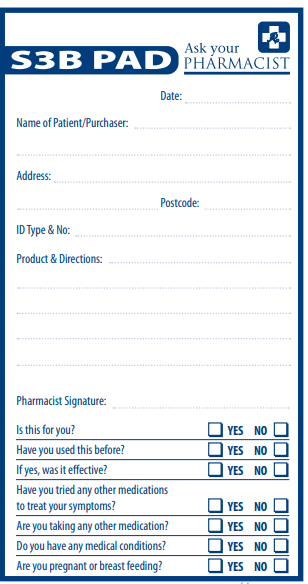 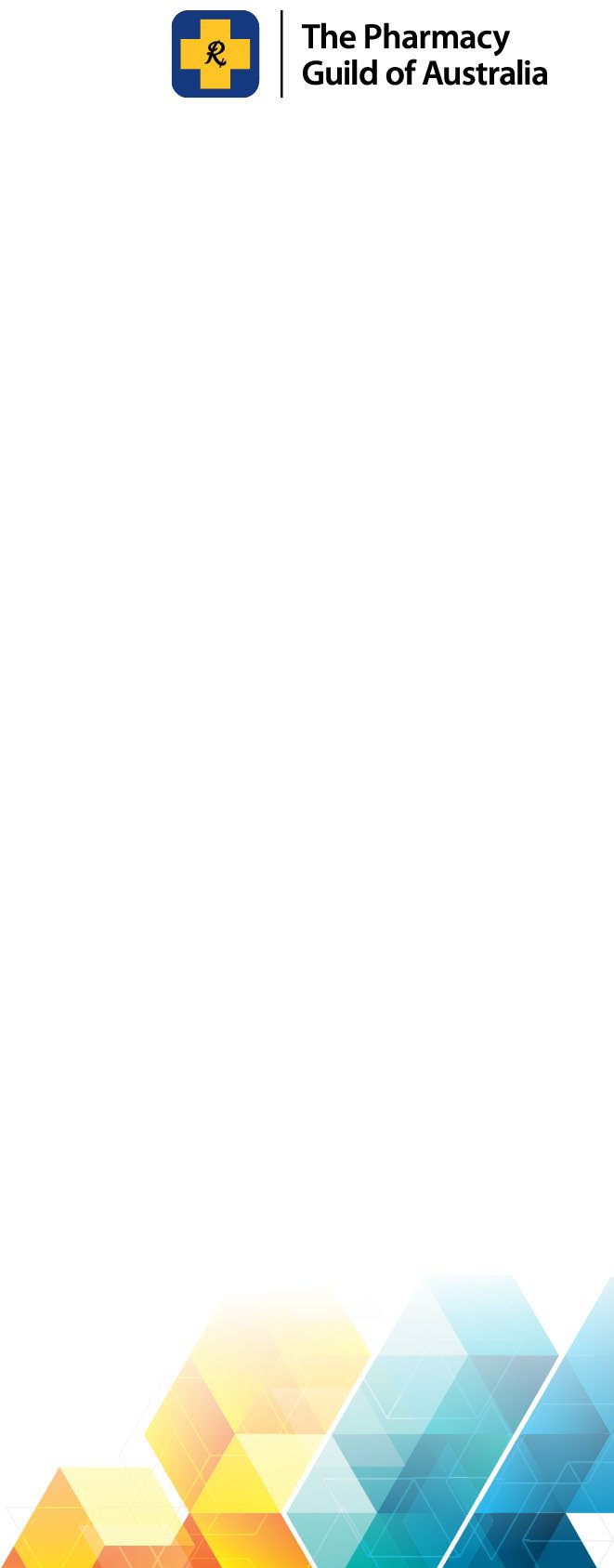 Member Price$3.00 each (GST Included)Qty     (Minimum Order Qty is 10)Pharmacy NameContact PersonTelephonePostal AddressEmail for Invoice